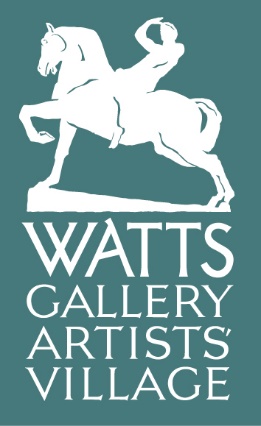 Application FormRole you are applying for:Where did you hear about this post or see it advertised?Personal DetailsPersonal DetailsNameAddressPhoneEmailAre there any restrictions on you taking up employment in the UK? If you have a work permit or visa please provide details of the type of permit/visa and the expiry date:Yes / NoEducation and TrainingPlease provide details of your education and qualifications including the dates you studied, and the grade achieved. Please list these starting with the most recent.EmploymentPlease provide details of your current employment (if you are currently unemployed, please state this below):Present employer ............................Address ............................Postcode ............................Job title ............................Start date …………………………….Description of duties Please describe the responsibilities you have in your current role including details of any specific achievements.Employment History Please provide details of your employment history including the dates you were employed and the job title of the role. Please start with the most recent.Supporting StatementsMaking reference to the criteria outlined in the job description including any highlighted competencies, please say in what way your skills, knowledge and experience match the requirements of the role. (750 words)Please give details of any other skills, qualifications or interests you have which are relevant to your application as well as details of why you are interested in this role. (500 words)ReferencesReferencesPlease provide the name and contact details for two references. One referee should be your current or most recent employer. We are unable to accept references from family members or personal referees. If you are unable to provide two professional references, please contact us to discuss further. *No approach will be made to your present employer unless an offer of employment is made to you.Please provide the name and contact details for two references. One referee should be your current or most recent employer. We are unable to accept references from family members or personal referees. If you are unable to provide two professional references, please contact us to discuss further. *No approach will be made to your present employer unless an offer of employment is made to you.1.2.Do you consider yourself to have a disability?          Yes / NoPlease tell us if there are any ‘reasonable adjustments’ we can make to assist you in your application or with our recruitment process:Please tell us if there are any ‘reasonable adjustments’ we can make to assist you in your application or with our recruitment process:An DBS check will be required for this role. Please tell us if you have an unspent convictions or cautions. Yes/NoAn DBS check will be required for this role. Please tell us if you have an unspent convictions or cautions. Yes/NoI confirm that to the best of my knowledge the information I have provided on this form is correct and I accept that providing deliberately false information could result in my dismissal.Name ……………………………………..…………………Signature .................................................. Date …………………………..I confirm that to the best of my knowledge the information I have provided on this form is correct and I accept that providing deliberately false information could result in my dismissal.Name ……………………………………..…………………Signature .................................................. Date …………………………..